Середа 18. 03. 2020Група МШ – 13 Предмет. Фізична культураВикладач: Паніна Ольга ОлександрівнаУрок № 45Тема уроку: ВолейболПередача м’яча зверху та знизу1. Перед початком заняття потрібно заміряти пульс(ЧСС) За 10 сек. × 6 = 80-90 уд./хв2. Стройові вправи: Повороти на місці: Поворот праворуч, поворот ліворуч, поворот кругом.3. Розминка в русі:https://youtu.be/ocf8YGDvbzkКомплекс загально розвиваючих вправ та спеціально бігових вправ у русі:Ходьба на носках (10 разів);Ходьба на п’ятах (10 разів);3.Ходьба на зовнішній стороні стопи (10 разів);Ходьба на внутрішній стороні стопи (10 разів);Руки на поясі, нахили головою вправо - вліво – 10 разів;Руки на поясі, півколо вперед головою – 10 разів;Кругові оберти передпліччями вперед, назад – 10 разів;Кругові оберти руками вперед – 10 разів; Руки біля підборіддя кругові оберти тулубом на кожен крок – 10 разів;Кругові оберти в колінних суглобах на кожний крок – 10 разів;Кругові оберти стопою на кожний крок – 10 разів;Повільний біг;Біг з високим підніманням стегна;Біг з закиданням гомілки назад;Біг спиною вперед;Біг «галопом» правим і лівим боком;Ходьба на місці.Заміряти пульс(ЧСС) За 10 сек. × 6 =150-180 уд./хв4. Розминка на місці:https://www.youtube.com/watch?v=_7Oe5d2zStUВправи виконувати по 10 разів на кожну сторонуВправа для розминки шийних м'язів :1) повороти голови : ноги на ширині плечей, руки на поясі і пряма голова в початковому положенні; поперемінно повертати голову в право, в ліво; 2) нахили голови : ноги на ширині плечей, руки на поясі і пряма голова в початковому положенні; по черзі нахиляти голову вперед і назад; 3) обертання голови : ноги на ширині плечей, руки на поясі і пряма голова в початковому положенні; обертати голову в напрямі по і проти годинникової стрілки.Вправи для розминки м'язів плечового поясу і рук :1) обертання плечима : ноги на ширині плечей, пряма голова і руки уздовж тулуба в початковому положенні; обертати плечима поперемінно вгору назад і вперед вниз;) махи руками: ноги на ширині плечей, пряма голова і руки уздовж тулуба в початковому положенні; обертати руками назад і вперед, а також схрещуючи в ділянці грудей.Вправи для розминки м'язів грудей і спини :1) підйоми рук : ноги на ширині плечей початкове положення; з'єднати кисті рук попереду, або за спиною і на глибокому вдиху підняти руки, а опустити на видиху; 2) розведення рук : ноги на ширині плечей початкове положення; випрямити руки перед собою на рівні грудей і зігнути їх в ліктях, щоб потім розвести назад, змикаючи під час вдиху лопатки.Вправи для розминки м'язів торсу :1) скручування: ноги на ширині плечей початкове положення; руки розвести в сторони і обертатися до упору, не активізуючи таз; 2) нахили: ноги на ширині плечей, руки уздовж тулуба початкове положення; здійснювати нахили вперед, в праву і ліву сторони, а також прогини назад, при цьому не згинаючи ніг.Вправи для розминки попереку :1) повільні нахили вперед: ноги на ширині плечей, руки уздовж тулуба початкове положення; розташувати підборіддя на груди і поступово скручуватися вниз, а потім так само повільно підніматися тулубом вгору, прогинаючи спину, але зберігаючи ноги прямими; 2) повільні нахили в сторони: ноги на ширині плечей, руки уздовж тулуба початкове положення; повернути торс вліво і нахилитися, а потім вліво і нахил.Вправи для розминки ніг :1) згинання ніг : стати на ліву ногу, нахилившись вперед і зафіксувавши положення на обох руках, і підняти праву ногу; зігнути і розігнути ліву ногу; виконати аналогічну вправу для правої ноги; 2) присідання: ноги на ширині плечей, руки на поясі початкове положення; присідати максимально глибоко на вдиху і займати початкове положення на видиху.Вправи для розминки м'язів тазового поясу :1) випади в сторони: ноги на ширині плечей, ступні паралельно, руки на поясі початкове положення; зробити глибокі випади вліво і управо, глибоко присідаючи на одну ногу і розтягуючи іншу, а також не відриваючи ступень від підлоги; 2) прогинання: початкове положення на карачки; голова і груди повинні торкнутися підлоги під час вдиху і витягування рук вперед, тоді, як таз опускається на п'яти, а на видиху слід зайняти вихідну позицію; 3) розтяжка внутрішньої поверхні стегон: початкове положення максимально можливо розвести ноги в сторони сидячи; повільно нахилятися вперед до упору.Вправи для розминки гомілково стопного суглоба :1) обертання ступнею : початкове положення ноги разом, руки уздовж тулуба; поперемінно відривати кожну ногу від підлоги і обертати ступнею в напрямах по і проти годинникової стрілки; 2) перекачування: початкове положення ноги разом, руки уздовж тулуба; по черзі переносити вагу тіла з носків на п'яти.Вправи для розминки литкових м'язів :1) спортивна ходьба на місці: початкове положення ноги разом, руки вільно уздовж тулуба; легке маршування; 2) підйом на носки: початкове положення ніг разом, руки уздовж тулуба; утримуючи рівновагу, піднятися на носки обох ніг на вдиху і опуститися на видиху.Заміряти пульс(ЧСС) За 10 сек. × 6 =150-180 уд./хв5. Передача м’яча зверху та знизуhttps://youtu.be/PQh3gVGPXnQhttps://youtu.be/rW-7hTGRZ8Ehttps://youtu.be/wvjG82r3c3Ahttps://youtu.be/S98wO9zcjN8https://youtu.be/9YzQIUMp2kMhttps://youtu.be/K9X_wB1Yu84Передача м’яча зверху двома рукамиОпис техніки виконанняРуки зігнуті в ліктьових суглобах, кисті перед обличчям, пальці розведені й спрямовані вгору, лікті спрямовані вперед-всторони, ноги зігнуті в колінах і розставлені, одна нога спереду, тулуб трохи нахилений вперед.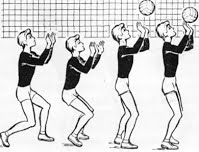 У момент передачі м'яча ноги й руки випрямляють, пальцями торкаються м'яча, зм'ягшують поступовий рух, кисті в положенні тильного згинання, вони міцно охоплюють м'яч ззаду-знизу, утворюючи своєрідну «воронку» .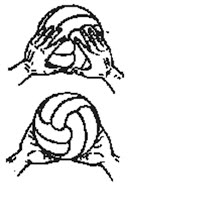 Основне навантаження при передачі падає на вказівні й середні пальці, решта пальців виконують допоміжну функцію. Передача виконується за рахунок розгинання ніг, тулуба і рук, при цьому м'ячу надається поступальний рух вгору-вперед. У заключній фазі передачі повністю розгинають ноги, тулуб і руки, а кистями супроводжують м'яч.Передача м'яча знизу двома руками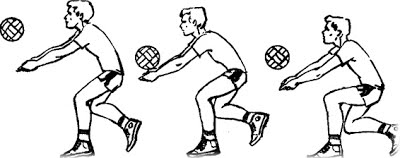 Замість волейбольного м’яча можна використати надувну кульку.Опис техніки виконанняВихідне положення – середня стійка ноги нарізно, ноги зігнуті в колінах, ступні паралельні, руки випрямлені, передпліччя наближені один до одного, тулуб нахилено вперед, передпліччя знаходяться на одному рівні, кисті з’єднанні; Передача виконується за рахунок випрямлення ніг, тулуба і рук вперед-вгору назустріч м'ячу.